MENINOS PODEM USAR VESTIDOS?DISCURSOS SOBRE MASCULINIDADESBOYS CAN WEAR DRESSES? SPEECHES ON MASCULINITY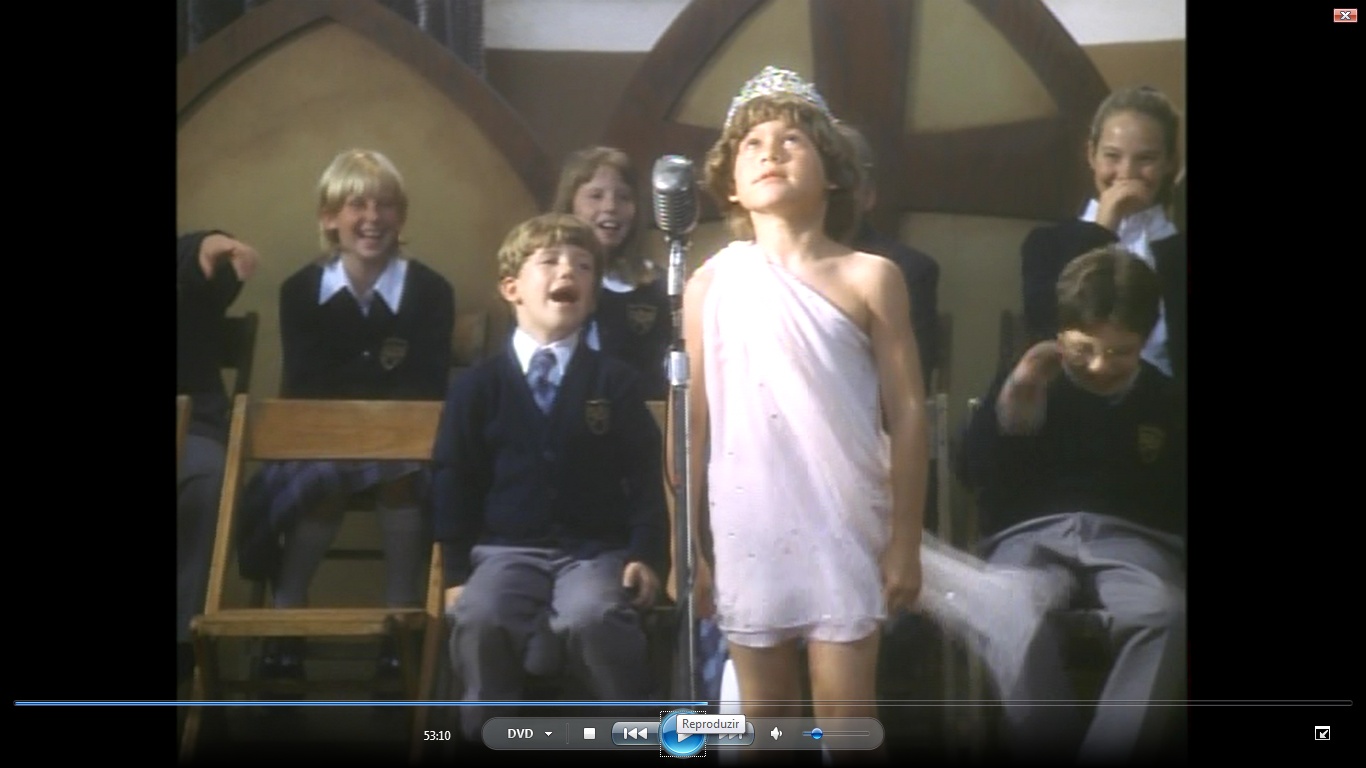 Figura 1: Bruno se apresenta de vestido.Fonte: print screen 53º minuto do filme Bruno (2000). 